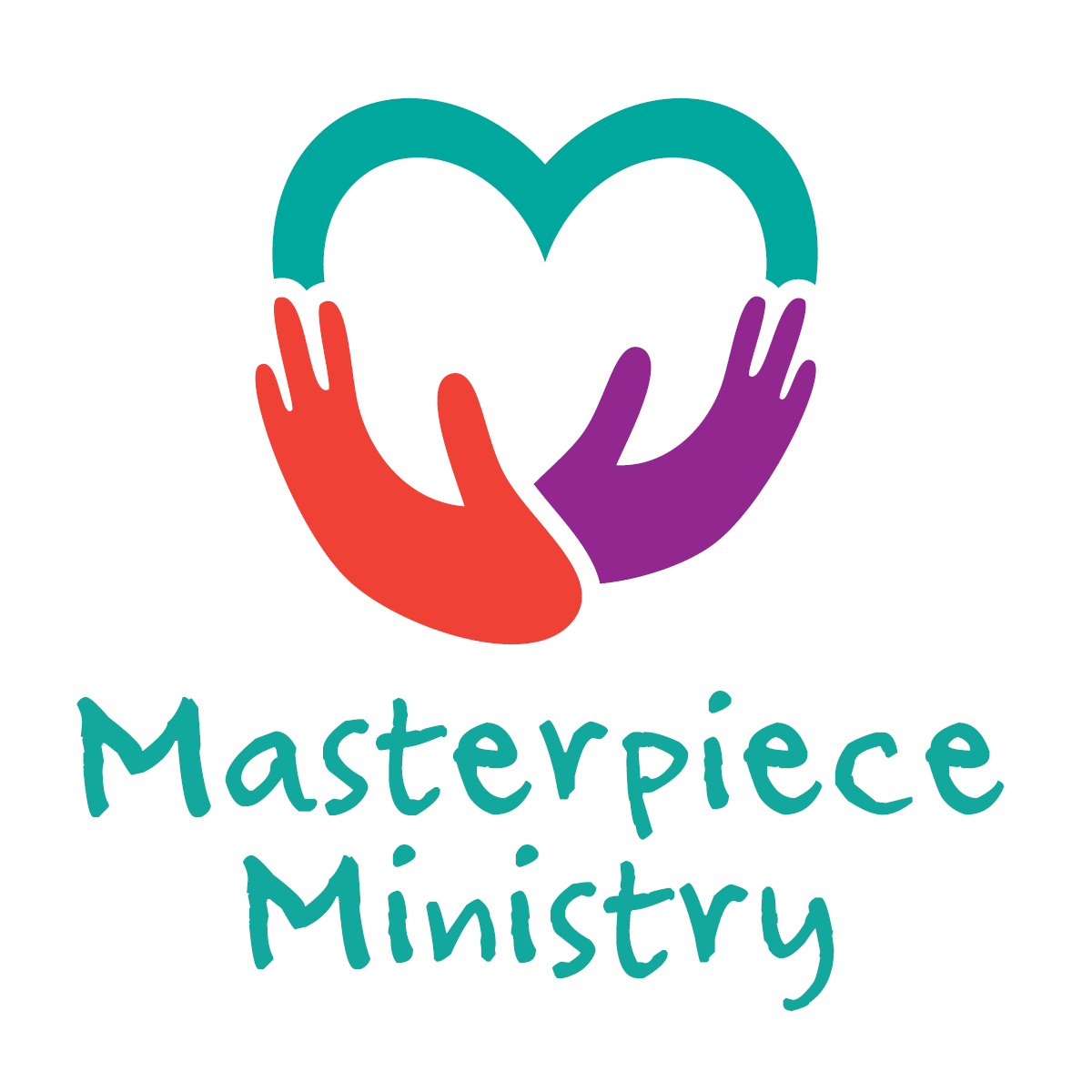 First Free Church Masterpiece R&R (Refuel & Refresh) – Respite Care ProgramPlan of Care (for children)Date of Application ______________Child’s Full Name __________________________  Preferred Name ________________Date of Birth ______________________   Age __________  Gender  _______________Parents Full Name  ________________________________________________________Address ________________________________________________________________City, State, Zip ___________________________________________________________Home Phone ____________________   *Cell Phone _____________________________Email  _________________________________________*Cell or pager must be on while your child is at Masterpiece R&R*How did you hear about this program? ________________________________________What is wonderful about your child? __________________________________________________________________________________________________________________Siblings (w/o special needs) who will be attending Masterpiece R&R Name:					Age			Birthday____________________________________________________________________________________________________________________________________________________________________________________In the event of an emergency and we can not reach you, the following person may be called and is authorized to pick up my child. (Positive ID must be provided before your child will be released.)Name  ____________________________________	  Relationship __________________Phone ____________________________________Diagnosis:  Please check all that apply & circle degree of severity:Autism				Mild		Moderate		ProfoundCerebral Palsy			Mild		Moderate		ProfoundDevelopmental Delay		Mild		Moderate		ProfoundDown Syndrome		Emotional Disability		Mild		Moderate		ProfoundFragile X Syndrome		Mild		Moderate		ProfoundHearing Impaired		Mild		Moderate		ProfoundLearning Disability		Mild		Moderate		ProfoundMultiple Handicaps		PDD Spectrum		Mild		Moderate		ProfoundPhysically Disabled		Mild		Moderate		ProfoundRett Syndrome		Mild		Moderate		ProfoundSeizure Disorder		Mild		Moderate		ProfoundTourettes Syndrome		Mild		Moderate		ProfoundVisually Impaired		Mild		Moderate		ProfoundOther (Asperger’s Syndrome, Brain Injury, Prader-Willi Syndrome....) 
Please describe:  __________________________________________________________________________________________________________________________Communication Needs:Predominantly Non-VerbalPredominantly VerbalCheck all that apply:Speaks clearlyRequires prompts/cues to initiateVocalizations not always understoodRequires prompts to interactCan express basic needs and wants by:SpeakingEye contactGestures – Give examples: _____________________________________Signs – give examples: ________________________________________Assistive Technology (picture boards, books, talkers) ________________Other, please describe: ________________________________________________________________________________________________________Mobility Needs:Walks independentlyUses cane/crutchesUses walkerUses wheelchairOther ____________________________________________________________Dietary/Feeding Needs:List all diet restrictions:  ___________________________________________Foods to avoid/Allergies to foods or medications: ______________________________________________________________________________________Snacks foods child enjoys:  _________________________________________Please check all that apply:Eats by mouthIndependent with set-upEats by G-tubeFeeds self with promptsUses special utensils/cupRequires supervision/physical assistance while eatingList any special equipment or positioning needed for feeding:  ____________________________________________________________________________________Medication/Medical Information:**If you have a medical plan of care for emergencies, please attach a copy.  The same plan that you have for school or daycare provider is acceptable.Health Insurance Co. ________________________  ID#  ___________________Hospital Preference:  _____________________________Please indicate your child’s height _________________ and weight ______________Please list medications that are taken on a regular basis.	Medication		When Taken		How administered________________________________________________________________________________________________________________________________________________________________________________________________________________________________________________________________________________________________________________________________________________________________________________________________Allergies to medications:	Allergy		Severity of Reaction		Action Steps________________________________________________________________________________________________________________________________________________________________________________________________________________________________________________________________________________________________________________________________Environmental Allergies: _________________________________________________Please list any medical or special precautions for managing the following concerns and check any that apply and explain:Seizures ____________________________________________________G-Tube_____________________________________________________Trach ______________________________________________________Positioning_________________________________________________Respiratory ________________________________________________Toilet/Hygiene Needs: Check all that applyUses toilet independentlyUses toilet with supervisionNeeds transfer assistance.  Explain _____________________________Follows schedule. Explain ____________________________________Wears diapers/pull ups. Explain changing instructions ___________________________________________________________________________List signs or gestures that may indicate their need to be changed or go to the bathroom: ____________________________________________________Behavior Management:Behavior Concerns:Please share any behaviors we should be aware of (i.e. aggressive behavior, tantrums, wandering): ____________________________________________________________________________________________________________________________________________________________________________________________Behavior Modification Plan:Please explain in detail the behavior management plan being used at home and school to modify inappropriate behavior that may be exhibited.  Our goal is to maintain consistency in the implementation of this plan:  ___________________________________________________________________________________________________________________________________________________________________________________________Activities my child likes: (music, stories, coloring, physical games, independent play, group activities, reading, being read to, etc.) ___________________________________________________________________________________________________________________________________________________________________________My child becomes upset or angry when: _________________________________________________________________________________________________________My child needs encouragement to:  _____________________________________________________________________________________________________________My child does not enjoy: __________________________________________________________________________________________________________________________My child is able to be calmed by:  ___________________________________________
_______________________________________________________________________Other things I’d like you to know about my child ___________________________________________________________________________________________________________________________________________________________________________________________________________________________________________________________________________________________________________________________Please share with us any information about your other children attending Masterpiece R&R (i.e. what activities do they enjoy participating in)  __________________________________________________________________________________________________________________________________________________________________________________________________________________________________________________________________________________________________________________*Please update this plan of care yearly or if any significant changes occur in your child’s (children’s) status.**We share data with the Nebraska Lifespan Respite Network.  This information is limited to information about how many families participate and the age/gender of the children in attendance.  We will not release any personal information about your child or family._______________________________		____________________Parent or Legal Guardian				Date______________________________Signature of Parent/Legal GuardianMail application to:First Free Church
3280 S. 84th St.
Lincoln, NE 68506Attn:  Danelle MillsOr email to dmills@firstfreelincoln.org661-755-3911Declaration of ConsentPlease indicate your consent by signing below.Emergency Medical Treatment ConsentI, ___________________, parent/guardian of ________________givepermission to the medical personnel selected by First Free Church to order hospitalization, treatment, anesthesia, and surgery if necessary in case of an emergency when parents/guardians cannot be reached.

Photograph Release ConsentI,_____________________, parent/guardian of ______________give First Free Church permission this individuals name and/or picture in presentations, media releases, newsletters and marketing materials solely for the purpose of promoting the Masterpiece special needs ministry at First Free Church.Waiver of Liability ConsentI,_____________________, parent/guardian of______________agree to release First Free Church and all staff and volunteers from all liability for any additional illness or injury to this individual, and for any accidental damage or destruction of this individual’s property during the provision of respite care services.________________________             __________________________Signature                                                         Date

____________________________
Witness Signature (age 18 and over)Thank you for your cooperation.  If you have any questions, please contact Danelle Mills, Masterpiece Ministry Director, 661-755-3911.dmills@firstfreelincoln.org. 